Watson and the SharkBy: John Singleton Copley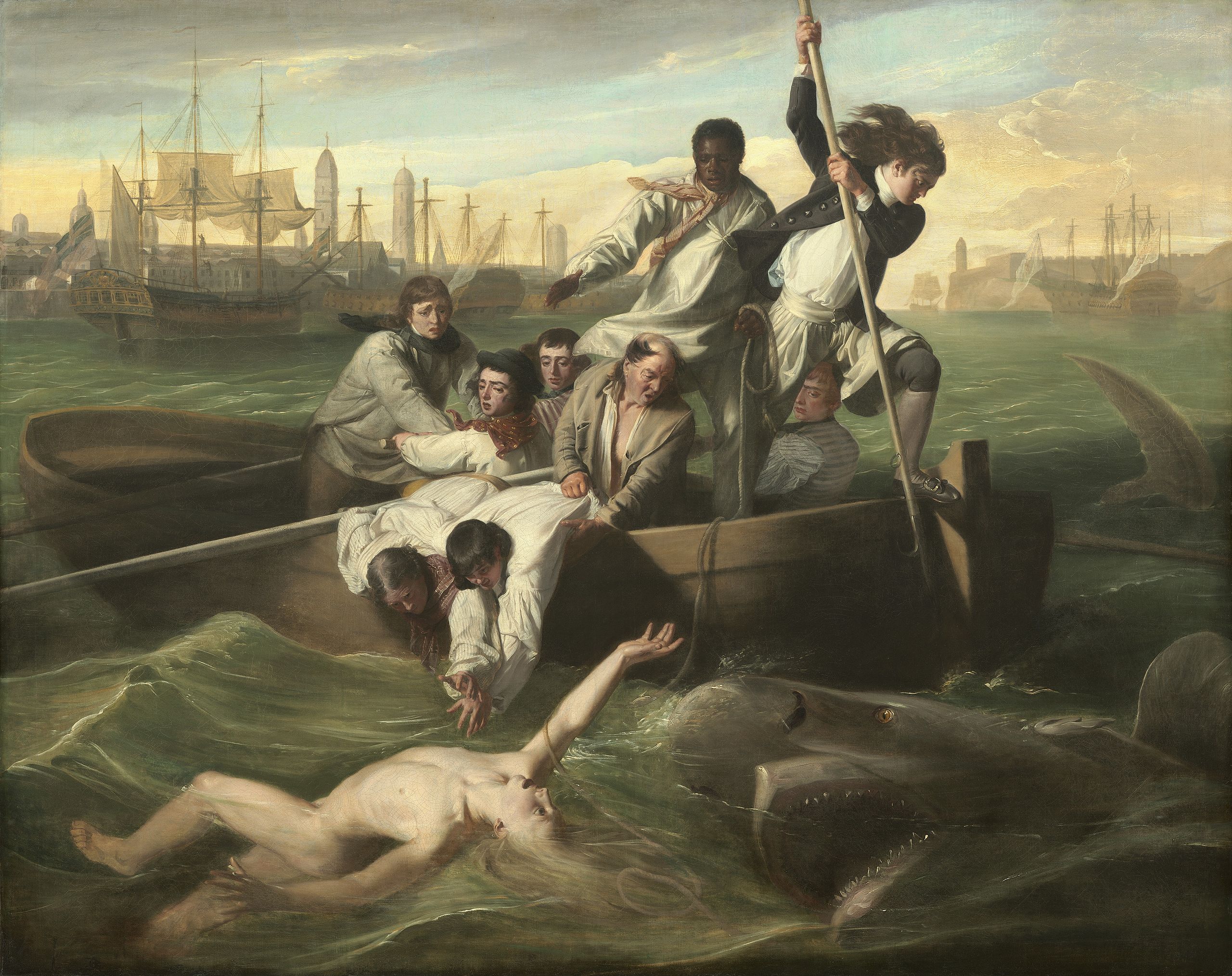 What is going on in this picture?What makes you say that?Who might best represent you in this picture? Why?What else can we see?